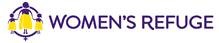 Position AdvertisedNational Practice AdvisorAbout usNCIWR (Women's Refuge NZ) is New Zealand's only national provider working to protect women and children from domestic violence. We provide immediate impact and drive long term transformative change by providing frontline support, raising awareness and educating for violence prevention, and collaborating with key partners.The National Practice Advisor role is all about collaboration. Working alongside the wider National Office team and across all refuges, the purpose of this role is to provide high quality practice support and professional development to affiliated refuges and National Office.  The role will be responsible, in collaboration with the Research and Data Development Hub team for the development and delivery of excellent training and professional development programmes. Supporting member refuges to be lead providers of family violence intervention and prevention services across Aotearoa refuges through provision of high-quality training is a key objective.Practice Advisors will be responsible for the design, development and delivery of training and professional development opportunities for our refuges. Building overall capability across the organisation is a central component of the role and requires working with member refuges to ensure the development of skills, knowledge and understanding to support provision of high-quality services to the women, children and whanau utilising refuge services. This role is an exciting opportunity for a high performing individual who is creative, and inspires in others a desire to develop professionally, and contribute to achieving the collective aims and aspirations of the National Collective. A proven background in specialist domestic and family violence service provision, and comprehensive knowledge and understanding of bodies of knowledge pertinent to this sector is crucial. This is a full-time position based in Wellington and may be located remotely. Ability to travel frequently, when and where required is a key requisite. Regular communication with the National Contract Monitoring & Service Development Manager and National Office staff is essential and some time at National Office will be required on a regular basis.Key achievement measures required of this role:Design and develop capability enhancing training programmesRegularly review training programmes ensuring they are up-to-date and fit for purposeDeliver culturally appropriate workshops to a standard that accommodates learning styles and training needs of the training audience.	Leading safe practice advice to member refuges requires you to:Identify and/or anticipate capability needs Collaborate with SDU colleagues where practice issues are identified within Promote practice which is in line with safe practice guidelines, NCIWR standards of practice, SSA standards, JVBU organisational standards and the NCIWR code of practice.Attributes:Positive, supportive, with ‘can do’ attitudeHigh EQ – maintain professional boundariesEstablishes rapport quickly in diverse settingsSelf-motivated and ability to inspire and encourage others Engaging and personableExperience we are looking for:Proven ability in designing and delivering training packagesWell-developed presentation and delivery skillsStrong organisational skills; see the detail and the big pictureEmotional intelligence and collective thinkingProject ManagementRelationship Management with ability to manage complex relationships and individualsExcellent writing and communication skillsCommitment to and understanding of Te Tiriti o WaitangiOnly those with the legal right to work in NZ may apply.All employees will be required to hold a COVID-19 Vaccine Passport.If you think you might be the superstar we are looking for, we would like to hear from you.  Please read through the full National Practice Advisor job description available on our website https://womensrefuge.org.nz/about-us/work-for-us/ or feel free to request one directly from us. Just email to: cheryl@refuge.org.nz and we’ll be happy to respond.  To Apply: Kindly complete an application form and send it back to us along with a cover letter and your latest CV to cheryl@refuge.org.nz Applications for this role close at 12 noon on 21 January 2022.